О внесении изменений в постановление Администрации Североуральского городского округа от 16.04.2020 № 362 «Об окончании отопительного периода 2019 - 2020 годов на территории Североуральского городского округа»На основании Федерального закона от 06 октября 2003 года № 131-ФЗ «Об общих принципах организации местного самоуправления в Российской Федерации», Устава Североуральского городского округа Администрация Североуральского городского округаПОСТАНОВЛЯЕТ:Внести в постановление Администрации Североуральского городского округа № 362 от 16.04.2020 «Об окончании отопительного периода 2019 - 2020 годов на территории Североуральского городского округа» изменения, изложив подпункт 1 пункта 1 в следующей редакции:«1) приступить к поэтапному прекращению подачи теплоносителя в системы отопления жилых домов, общественных зданий, отпуск тепловой энергии на цели вентиляции со дня, следующего за днем окончания 5-дневного периода, в течение которого установится среднесуточная температура наружного воздуха выше 8 градусов Цельсия»2. Установить, что настоящее постановление вступает в силу с момента его подписания.3. Контроль за исполнением настоящего постановления возложить на Заместителя Главы Администрации Североуральского городского округа В.В. Паслера. 4. Настоящее постановление разместить на официальном сайте Администрации Североуральского городского округа.Глава Североуральского городского округа                                              В.П. Матюшенко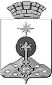 АДМИНИСТРАЦИЯ СЕВЕРОУРАЛЬСКОГО ГОРОДСКОГО ОКРУГА ПОСТАНОВЛЕНИЕАДМИНИСТРАЦИЯ СЕВЕРОУРАЛЬСКОГО ГОРОДСКОГО ОКРУГА ПОСТАНОВЛЕНИЕ12.05.2020                                                                                                         № 411                                                                                                        № 411г. Североуральскг. Североуральск